AS Philosophy – Epistemology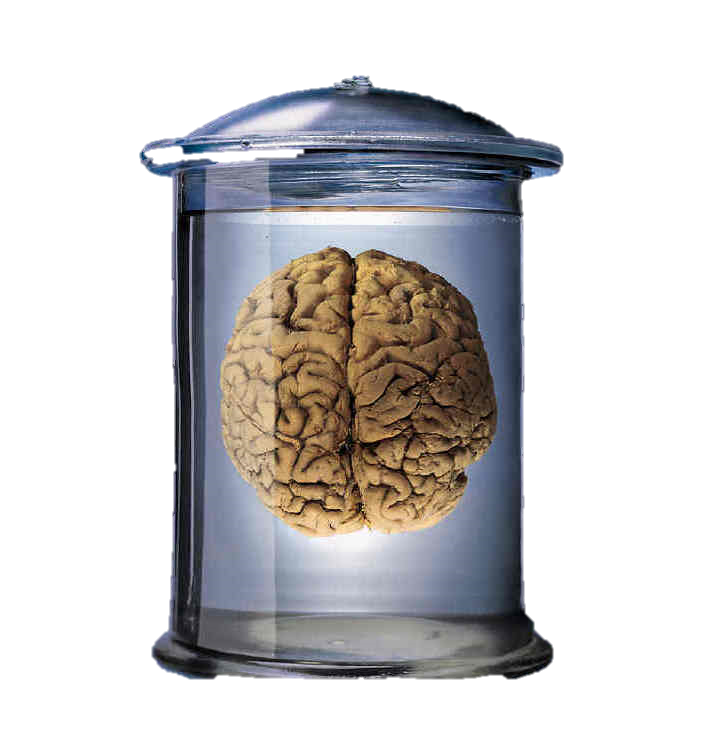 Personal Learning ChecklistStudent Name:   CLASS:Grade tracking:Note: You should discuss this checklist regularly with your subject teacher/mentorSubject Name:AQA PhilosophyUnit Name:EpistemologyMinimum Target Grade:Aspirational Target Grade:Knowledge/Specification  Not YetNot SureYesTo address this before the exam I will:-THEME 1 – PERCEPTION: WHAT ARE THE IMMEDIATE OBJECTS OF PERCEPTION?THEME 1 – PERCEPTION: WHAT ARE THE IMMEDIATE OBJECTS OF PERCEPTION?THEME 1 – PERCEPTION: WHAT ARE THE IMMEDIATE OBJECTS OF PERCEPTION?THEME 1 – PERCEPTION: WHAT ARE THE IMMEDIATE OBJECTS OF PERCEPTION?THEME 1 – PERCEPTION: WHAT ARE THE IMMEDIATE OBJECTS OF PERCEPTION?Key Concepts:Direct realismIndirect realismBerkeley’s Idealism1.1 Direct realism: the immediate objects of perception are mind-independent objects and their properties.Issues with direct realism, including:The argument from illusionThe argument from perceptual variation (Russell's table example)The argument from hallucination (the possibility of experiences that are subjectively indistinguishable from veridical perception)The time-lag argument.Knowledge/Specification  Not YetNot SureYesTo address this before the exam I will:-1.2 Indirect realism: the immediate objects of perception are mind-dependent objects that are caused by and represent mind independent objects.Issues with indirect realism, including:It leads to scepticism about the 'existence' of the external world (attacking 'realism')Responses to that issue: External world is the 'best hypothesis' (Russell);Coherence of the various senses and lack of choice over our experiences (Locke)It leads to scepticism about the 'nature' of the external world (attacking 'representative')Responses to that issue:Sense data tell us of 'relations' between objects (Russell; The distinction between primary and secondary qualities (Locke)Problems arising from the view that mind-dependent objects represent mind-independent objects and are caused by mind-independent objects.-Knowledge/Specification Not YetNot SureYesTo address this before the exam I will:-1.3 3.	Berkeley’s idealism: the immediate objects of perception (ie ordinary objects such as tables, chairs, etc) are mind-dependent objects.Berkeley’s attack on the primary/secondary property distinction and his ‘master’ argument.Issues with Berkeley’s idealism, including:It leads to solipsismIt does not give an adequate account of illusions and hallucinationsIt cannot secure objective space and timeWhether God can be used to play the role He does.THEME 2 – THE DEFINITION OF KNOWLEDGE: WHAT IS PROPOSITIONAL KNOWLEDGE?THEME 2 – THE DEFINITION OF KNOWLEDGE: WHAT IS PROPOSITIONAL KNOWLEDGE?THEME 2 – THE DEFINITION OF KNOWLEDGE: WHAT IS PROPOSITIONAL KNOWLEDGE?THEME 2 – THE DEFINITION OF KNOWLEDGE: WHAT IS PROPOSITIONAL KNOWLEDGE?THEME 2 – THE DEFINITION OF KNOWLEDGE: WHAT IS PROPOSITIONAL KNOWLEDGE?Key Concepts:Acquaintance knowledge – ‘knowing of’Ability knowledge – ‘knowing how’Propositional knowledge – ‘knowing that’Tripartite definition of knowledge2.1 Distinction between: acquaintance knowledge, ability knowledge and propositional knowledge (knowing ‘of’, knowing ‘how’ and knowing ‘that’).2.2 The tripartite view: justified true belief is necessary and sufficient for propositional knowledge (S knows that p only if S is justified in believing that p, p is true and S believes that p) (necessary and sufficient conditions).Knowledge/Specification  Not YetNot SureYesTo address this before the exam I will:-Issues with the tripartite view: The conditions are not individually necessary:Justification is not a necessary condition of knowledgeTruth is not a necessary condition of knowledgeBelief is not a necessary condition of knowledge.Cases of lucky true beliefs show that the justification condition should be either strengthened, added to or replaced (ie Gettier-style problems).Responses to issues with the tripartite view, including:Strengthen the justification condition: Infallibilism and the requirement for an impossibility of doubt (Descartes)Add a 'no false lemmas' condition (J+T+B+N)Replace 'justified' with 'reliably formed' (R+T+B) (reliabilism)Replace 'justified' with an account of epistemic virtue (V+T+B).-Knowledge/Specification  Not YetNot SureYesTo address this before the exam I will:-THEME 3 – THE ORIGIN OF CONCEPTS AND THE NATURE OF KNOWLEDGE: WHERE DO IDEAS/CONCEPTS AND KNOWLEDGE COME FROM?THEME 3 – THE ORIGIN OF CONCEPTS AND THE NATURE OF KNOWLEDGE: WHERE DO IDEAS/CONCEPTS AND KNOWLEDGE COME FROM?THEME 3 – THE ORIGIN OF CONCEPTS AND THE NATURE OF KNOWLEDGE: WHERE DO IDEAS/CONCEPTS AND KNOWLEDGE COME FROM?THEME 3 – THE ORIGIN OF CONCEPTS AND THE NATURE OF KNOWLEDGE: WHERE DO IDEAS/CONCEPTS AND KNOWLEDGE COME FROM?THEME 3 – THE ORIGIN OF CONCEPTS AND THE NATURE OF KNOWLEDGE: WHERE DO IDEAS/CONCEPTS AND KNOWLEDGE COME FROM?Key Concepts:Concept empiricismKnowledge empiricismRationalismInnatism3.1 Concept empiricism: all concepts are derived from experience (tabula rasa, impressions and ideas, simple and complex concepts).Issues with concept empiricism, including:Concept innatism (rationalism): there are at least some innate concepts (Descartes’ ‘trademark’ argument, and other proposed examples such as universals, causation, infinity, numbers, etc.)Concept empiricist arguments against concept innatism:Alternative explanations (no such concept or concept re-defined as based on experiences)Locke’s arguments against innatism; Its reliance on the non-natural.Knowledge/Specification  Not YetNot SureYesTo address this before the exam I will:-3.2 Knowledge empiricism: all synthetic knowledge is a posteriori (Hume’s ‘fork’); all a priori knowledge is (merely) analytic.Issues with knowledge empiricism, including:Knowledge innatism (rationalism): there is at least some innate a priori knowledge (arguments from Plato and Leibniz)Knowledge empiricist arguments against knowledge innatism:alternative explanations (no such knowledge, in fact based on experiences or merely analytic);Locke’s arguments against innatism;its reliance on the non-naturalIntuition and deduction thesis (rationalism): we can gain synthetic a priori knowledge through intuition and deduction (Descartes on the existence of self, God and the external world) Knowledge empiricist arguments against intuition and deduction:the failure of the deductions or the analytically true (tautological) nature of the conclusionsArguments against knowledge empiricism: the limits of empirical knowledge (Descartes’ sceptical arguments).-REVISIONUse the information on this checklist to make revision cards and notesGradeDateGradeDateGradeDateGradeDateGradeDateGradeDate